Кто такой пророк, и чем он отличается от посланника?الفرق بين النبي والرسول< باللغة الروسية >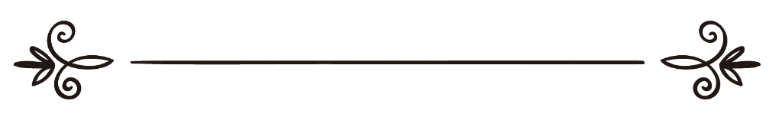 Камаль Зантكمال عبد الرحمن الظنطКто такой пророк, и чем он отличается от посланника?В переводе с арабского языка пророк - «набий», а посланник - «расуль». Чем отличается с точки зрения ислама пророк от посланника? Есть группа ученых-мусульман, которые не делают различий между этими двумя понятиями и считают, что слова «пророк Аллаха» означают то же, что и посланник Аллаха. А некоторые ученые, исходя из точки зрения арабского языка и некоторых аятов Корана, пришли к выводу, что есть разница между пророком и посланником. Пророк - «ан-набий», от арабского «ан-наба» - весть. Значит, набий получает от Аллаха определенную весть, сообщение, поэтому он называется «набий», пророк. Ан-нубувва - пророчество - это связь между пророком и Аллахом. Слово «расуль», посланник, произошло от «рисаля» - послание, и это отражает отношения между человеком, получающим сообщение от Аллаха, и людьми, потому что он передает это рисаля людям, и поэтому он расуль. Это с точки зрения арабского языка. С точки зрения религии, пророк - это тот, кто получает определенное сообщение от Аллаха, но не в виде определенного послания или книги; посланник - это тот, кто имеет определенную Книгу от Аллаха (Муса, мир ему, имеет Тору, Иса, мир ему, имеет Инджил, Мухаммад, (да благословит его Аллах и приветствует), имеет Коран). А пророк не имеет книгу, но он напоминает о том, что было послано посланникам, которые были до него.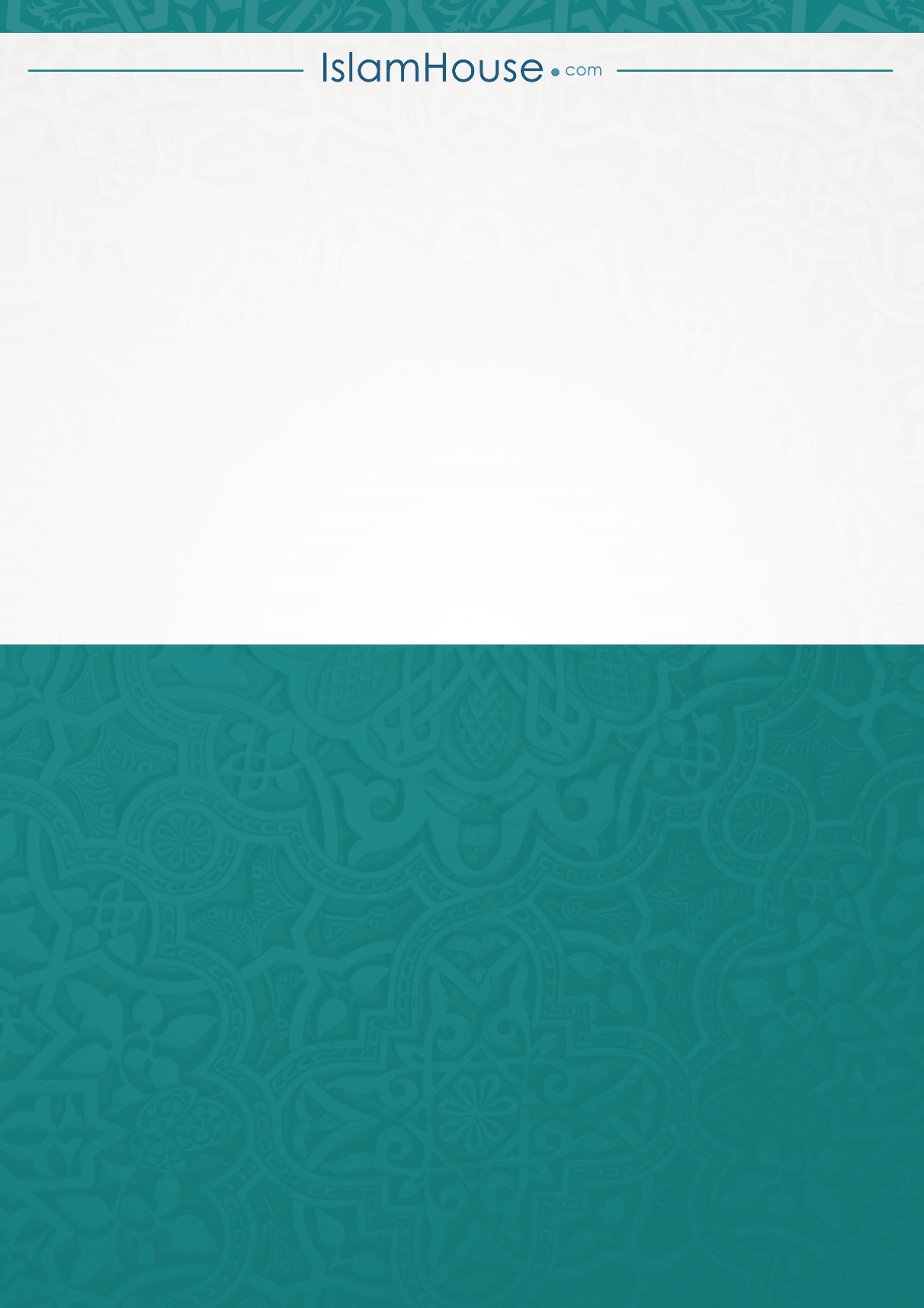 